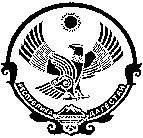 РЕСПУБЛИКА ДАГЕСТАНМУНИЦИПАЛЬНОЕ ОБРАЗОВАНИЕ «СЕЛЬСОВЕТ КАРЛАНЮРТОВСКИЙ» ХАСАВЮРТОВСКОГО РАЙОНАСОБРАНИЕ ДЕПУТАТОВ СЕЛЬСКОГО ПОСЕЛЕНИЯРеспублика Дагестан,  Хасавюртовский  район, с. Карланюрт      30.12. 2019г.                                                                                                        № 29 - VI СД                                                                                                                РЕШЕНИЕОб избрании председателя Собрания депутатов сельского поселения МО «сельсовет Карланюртовский»    В соответствии со статьей 31 Устава сельского поселения «сельсовет Карланюртовский»,  рассмотрев и обсудив  кандидатуру на должность председателя Собрания депутатов сельского поселения МО «сельсовет Карланюртовский»,Собрание депутатов сельского поселения                                                      РЕШИЛО:          1.Избрать председателем Собрания депутатов сельского поселения МО «сельсовет Карланюртовский» - депутата сельского поселения от партии «Единая Россия» Салахбекова Далгата Алимсолтановича с осуществлением полномочий на непостоянной основе на срок полномочий  Собрания депутатов сельского поселения 6 созыва.          2.Настоящее Решение вступает в силу со дня его принятия. Глава сельского поселения                                                   Мамаев С.Э.